Verunreinigung von gemeindlichen und landwirtschaftlichen Nutzflächen mit HundekotSehr geehrte Damen und Herren,in letzter Zeit ist eine immer stärkere Verunreinigung gemeindlicher und landwirtschaftlicher Nutzflächen durch Hundekot festzustellen. Aus gegebenem Anlass möchte ich Sie auf die geltende Rechtslage hinweisen.Nach geltendem Naturschutzrecht ist es untersagt, landwirtschaftlich genutzte Flächen während der Nutzzeit (Zeit zwischen Saat/Bestellung und Ernte) außerhalb vorhandener Wege ohne Zustimmung des Grundstücksberechtigten zu betreten (Art. 30 Abs. 1 Satz 1 des Bayerischen Naturschutzgesetzes). Bedenken Sie bitte, diese Flächen dienen der Nahrungsmittelproduktion.Verunreinigungen von landwirtschaftlich genutzten Flächen durch Hundekot stellen eine Ordnungswidrigkeit dar, die gemäß Art. 57 Abs. 2 Nr. 2 BayNatSchG mit Geldbuße bis 25.000 Euro geahndet werden kann.Daher möchte ich Sie recht herzlich bitten, sämtliche Hinterlassenschaften Ihres Hunde aufzusammeln und über Ihren Hausmüll zu entsorgen.Vielen Dank für Ihre Mithilfe.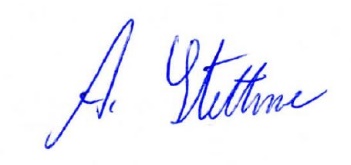 Anton Stettmer,Erster BürgermeisterGemeinde Grafling   Landkreis DeggendorfGemeinde Grafling   Landkreis DeggendorfGemeinde Grafling   Landkreis DeggendorfGemeinde Grafling   Landkreis DeggendorfGemeinde Grafling   Landkreis DeggendorfGemeinde Grafling   Landkreis Deggendorf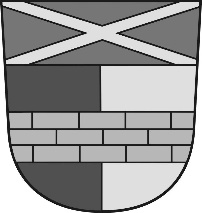 Gemeinde Grafling ▪  Hauptstraße 2 ▪ 94539 GraflingGemeinde Grafling ▪  Hauptstraße 2 ▪ 94539 GraflingAn alleHundebesitzerder Gemeinde Grafling.An alleHundebesitzerder Gemeinde Grafling.Öffnungszeiten Montag - Freitag	07.30 – 12.00 UhrDienstag		13.00 – 17.00 UhrDonnerstag		13.00 – 18.00 UhrHomepage:   www.grafling.dee-mail:           peter.wurzer@grafling.deTelefax:         0991/2 90 36 20Öffnungszeiten Montag - Freitag	07.30 – 12.00 UhrDienstag		13.00 – 17.00 UhrDonnerstag		13.00 – 18.00 UhrHomepage:   www.grafling.dee-mail:           peter.wurzer@grafling.deTelefax:         0991/2 90 36 20Öffnungszeiten Montag - Freitag	07.30 – 12.00 UhrDienstag		13.00 – 17.00 UhrDonnerstag		13.00 – 18.00 UhrHomepage:   www.grafling.dee-mail:           peter.wurzer@grafling.deTelefax:         0991/2 90 36 20Öffnungszeiten Montag - Freitag	07.30 – 12.00 UhrDienstag		13.00 – 17.00 UhrDonnerstag		13.00 – 18.00 UhrHomepage:   www.grafling.dee-mail:           peter.wurzer@grafling.deTelefax:         0991/2 90 36 20Ihre Zeichen / Ihre NachrichtSachbearbeiter/-inSachbearbeiter/-inSachbearbeiter/-in DurchwahlGrafling, 18.03.2021Grafling, 18.03.2021Peter WurzerPeter WurzerPeter Wurzer0991/290 36-10